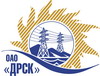 Открытое Акционерное Общество«Дальневосточная распределительная сетевая  компания»Протокол заседания Закупочной комиссии по вскрытию поступивших конвертовг. БлаговещенскСпособ и предмет закупки: Открытый электронный запрос предложений на право заключения Договора на выполнение работ: Оснащение ПС устройствами телемеханики и ДП оперативно-информационными комплексами (ОИК)для нужд филиала ОАО «ДРСК» «Амурские электрические сети» Закупка проводится согласно ГКПЗ 2014г. раздела  2.2.1 «Услуги ТПиР»  № 2659  на основании указания ОАО «ДРСК» от  15.08.2014 г. № 202.Плановая стоимость закупки:  17 500 000,00  руб. без учета НДСПРИСУТСТВОВАЛИ: 2 члена постоянно действующей Закупочной комиссии ОАО «ДРСК» 2 уровняИнформация о результатах вскрытия конвертов:В адрес Организатора закупки поступило 3 (три) Предложения на участие в закупке, с которыми были размещены в электронном виде на Торговой площадке Системы www.b2b-energo.ru.Вскрытие конвертов было осуществлено в электронном сейфе организатора запроса предложений на Торговой площадке Системы www.b2b-energo.ru автоматически.Дата и время начала процедуры вскрытия конвертов с предложениями участников: 016:12 (время местное) 10.09.2014. (было продлено на 1 ч., 12 мин., 9 cек.). Сделано  11 ставок.Место проведения процедуры вскрытия конвертов с предложениями участников: Торговая площадка Системы www.b2b-energo.ruВ конвертах обнаружены предложения следующих участников запроса предложений:РЕШИЛИ:Утвердить заседания Закупочной комиссии по вскрытию поступивших на открытый запрос предложений конвертов.Ответственный секретарь Закупочной комиссии 2 уровня ОАО «ДРСК»	О.А. МоторинаТехнический секретарь Закупочной комиссии 2 уровня ОАО «ДРСК»	Е.Ю. Коврижкина№ 520/УТПиР-В10.09.2014№Наименование участника и его адресцена заявки на участие в запросе предложений1ЗАО «РИССА-ТелеСистемы» г. Москва, Краснопрудная 12/1 стр. 1Цена: 17 080 000,00 руб. без учета НДС (20 154 400,00 руб. с учетом НДС). 2ООО "Позитроника-Амур"г. Благовещенск ул. 50 лет Октября 65АЦена: 17 090 200,00  руб. без учета НДС. (20 166 436,00 руб. с учетом НДС). 3ООО «ТМ системы»г. Екатеринбург, ул. Заводская, 77Цена: 17 496 200,00 руб. без учета НДС (20 645 516,00 руб. с учетом НДС). 